Match the correct transformation to each diagram which maps the blue shape onto the red shape.1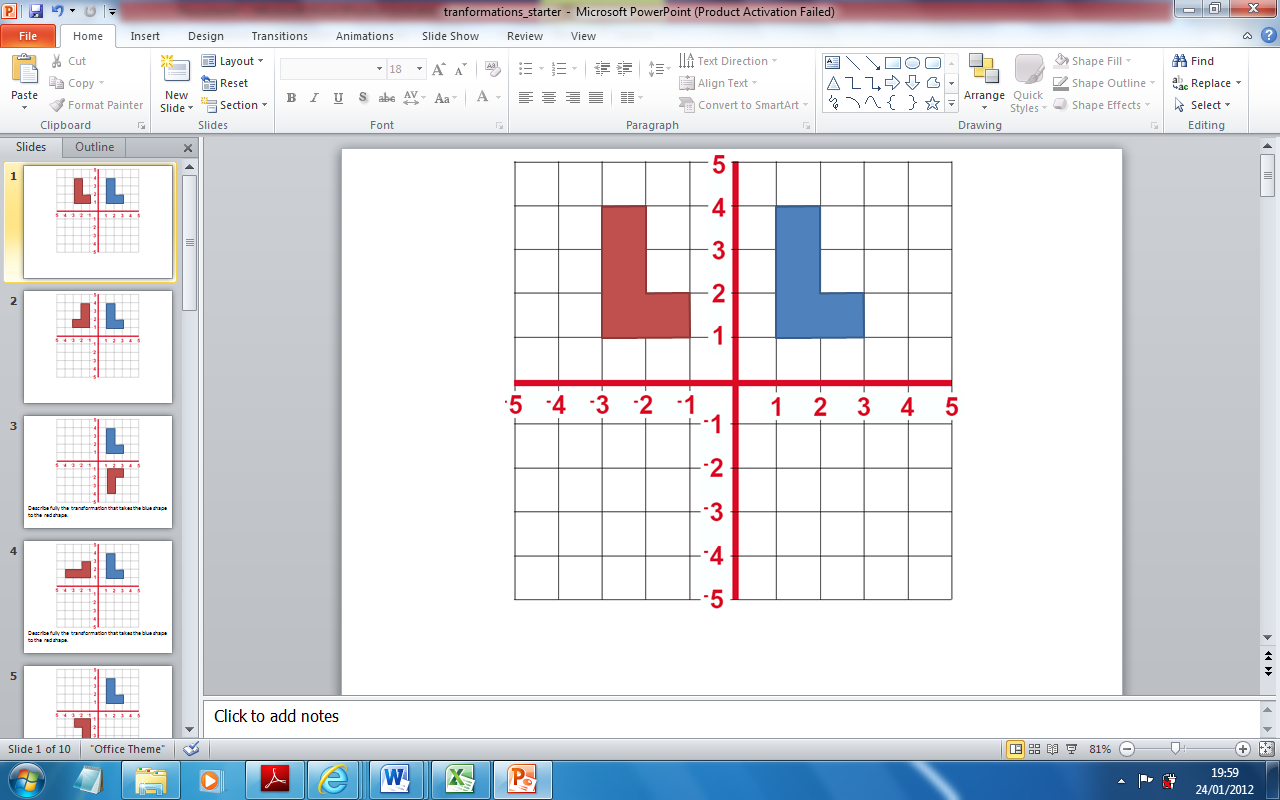 2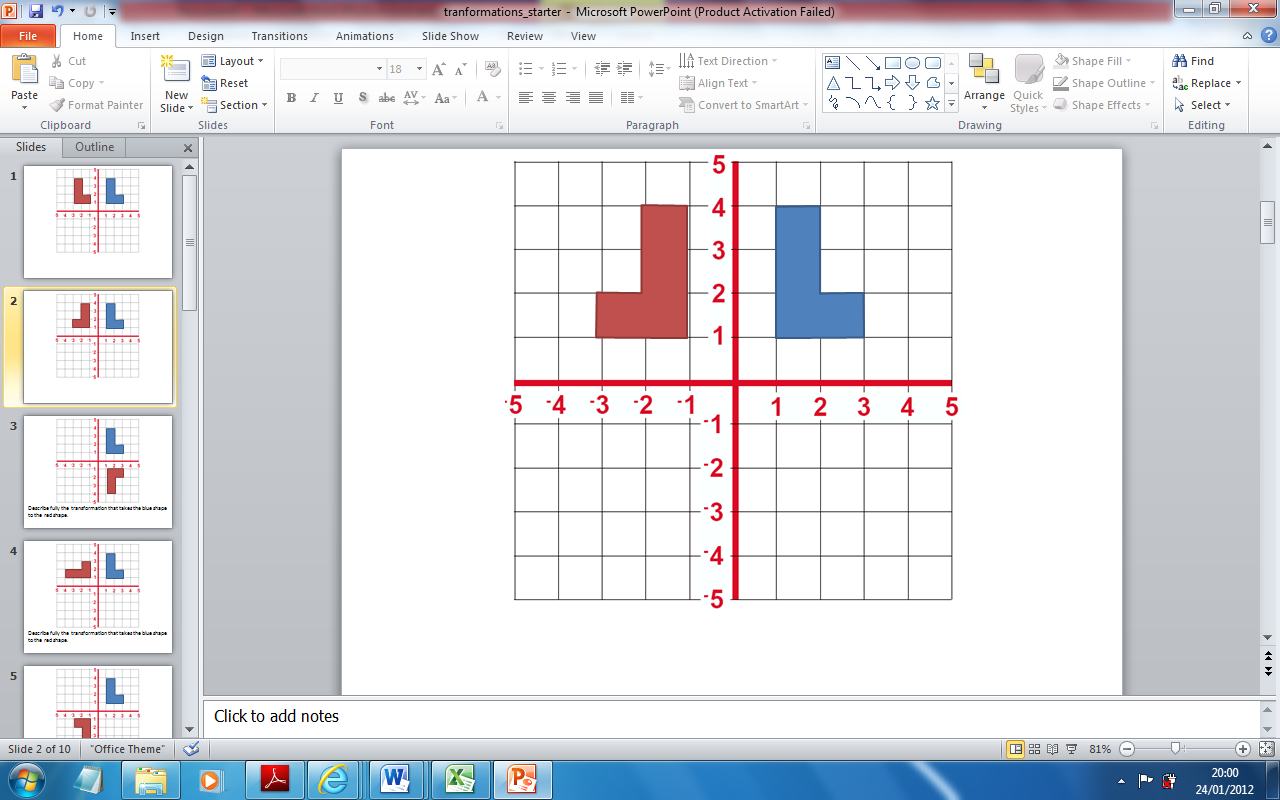 3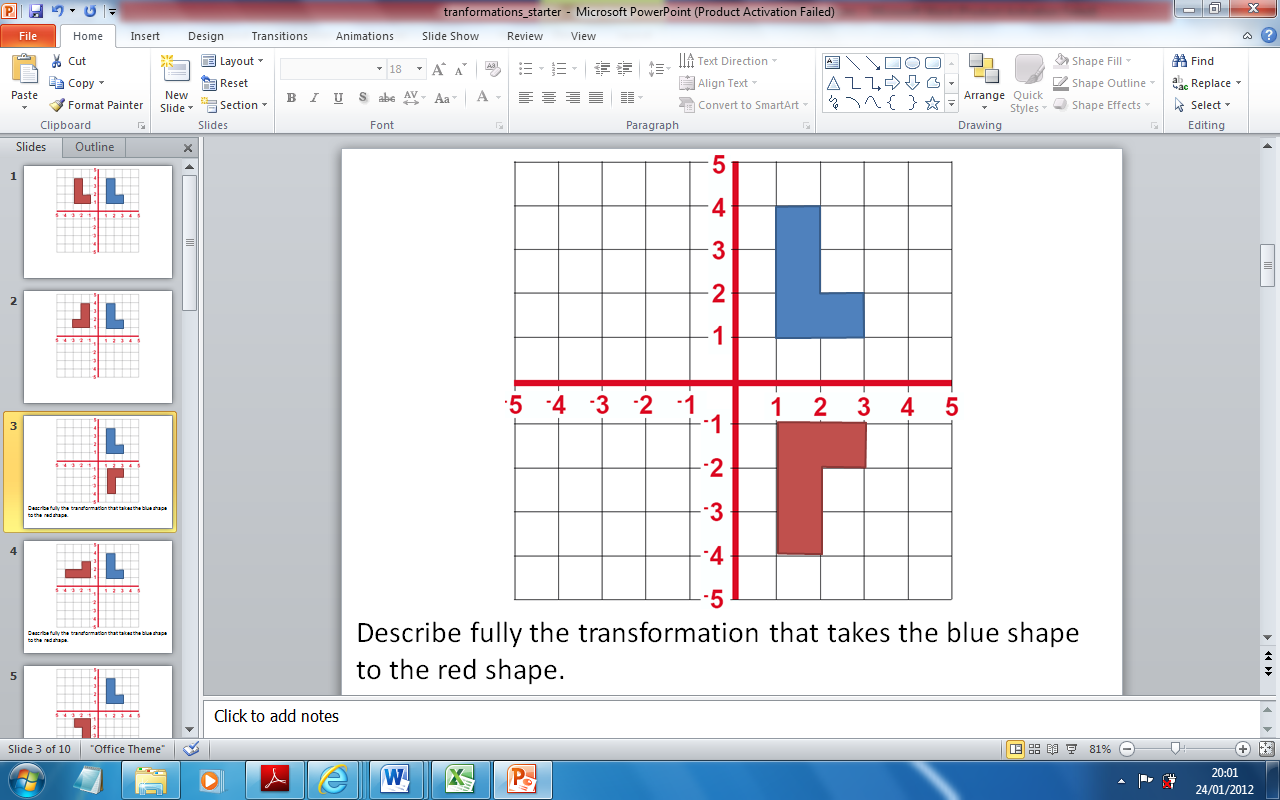 4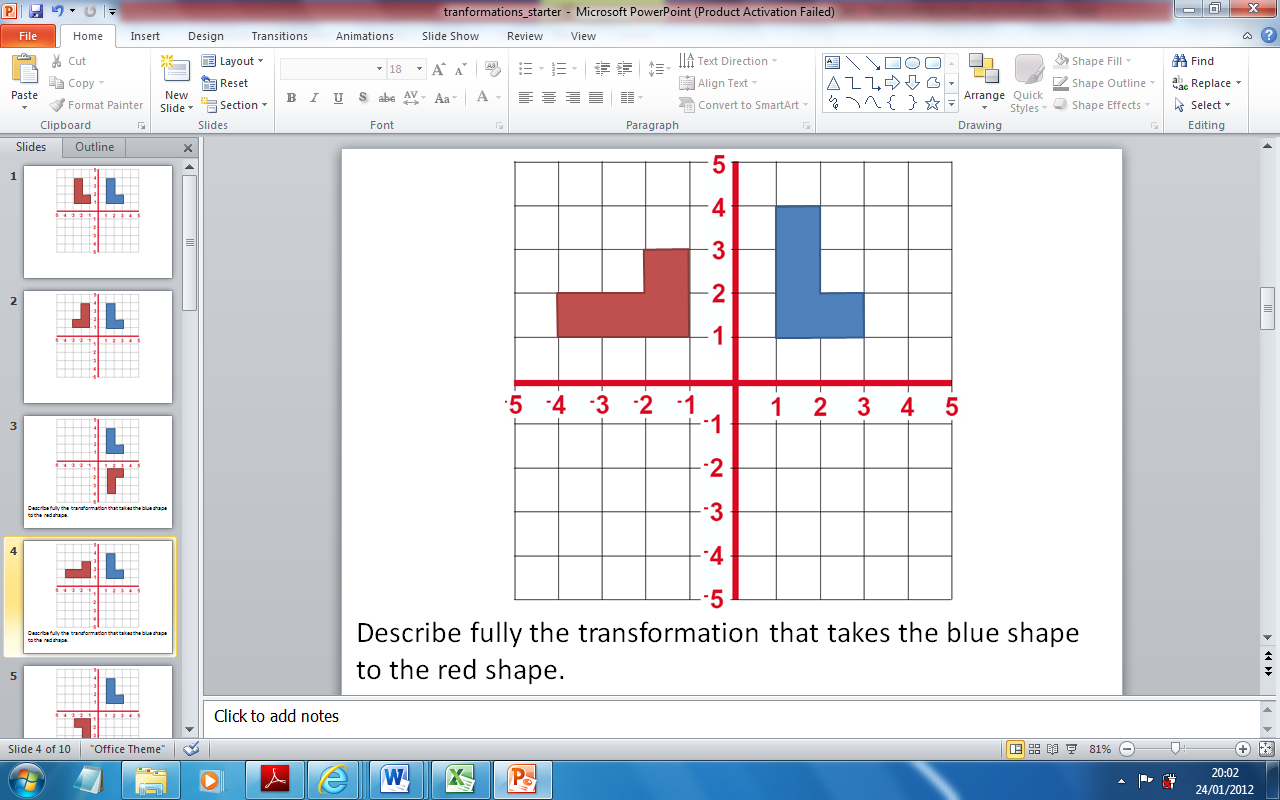 5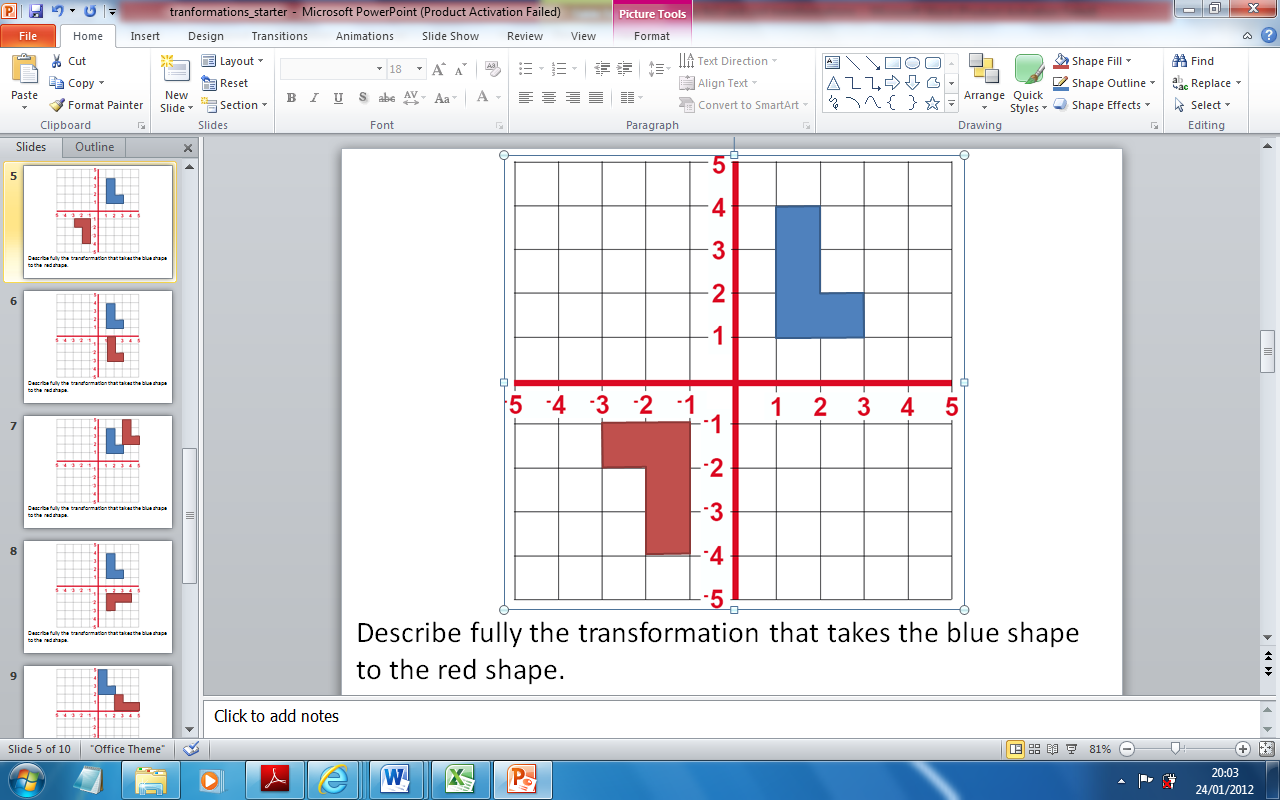 6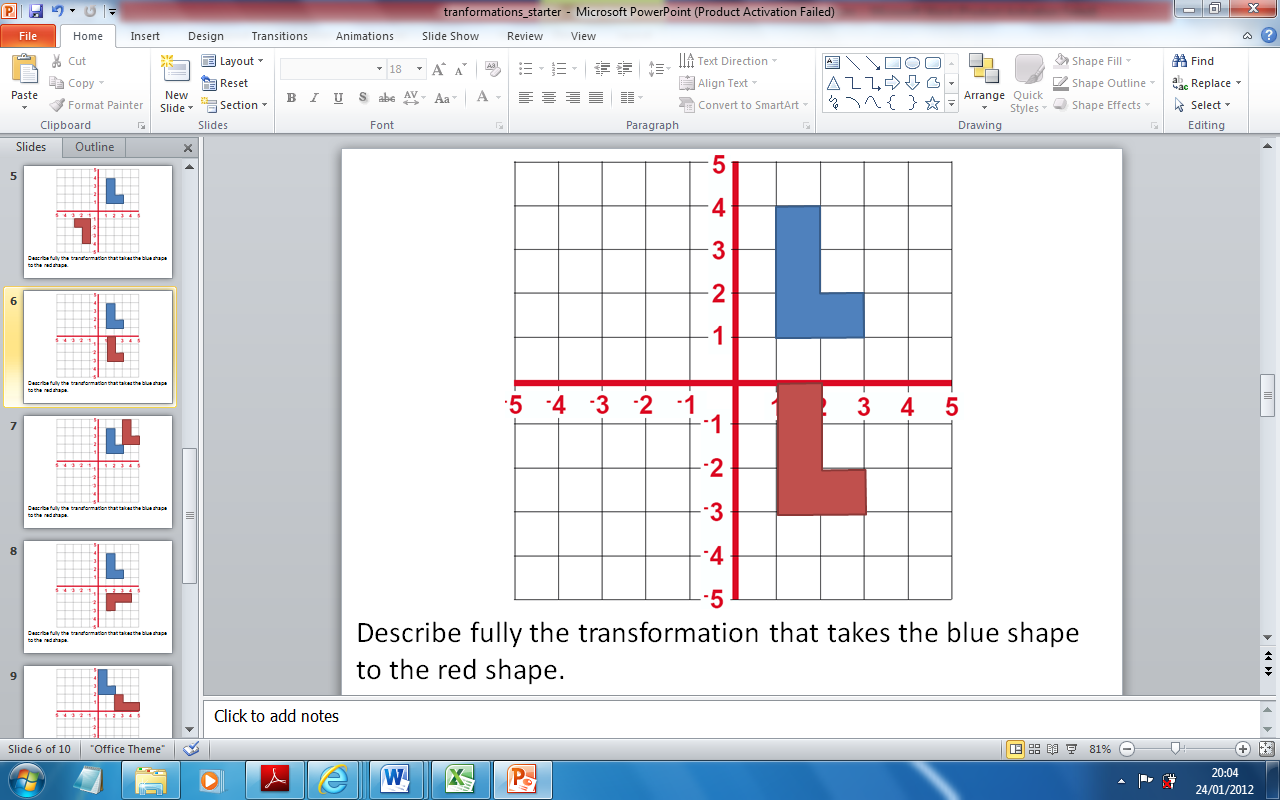 7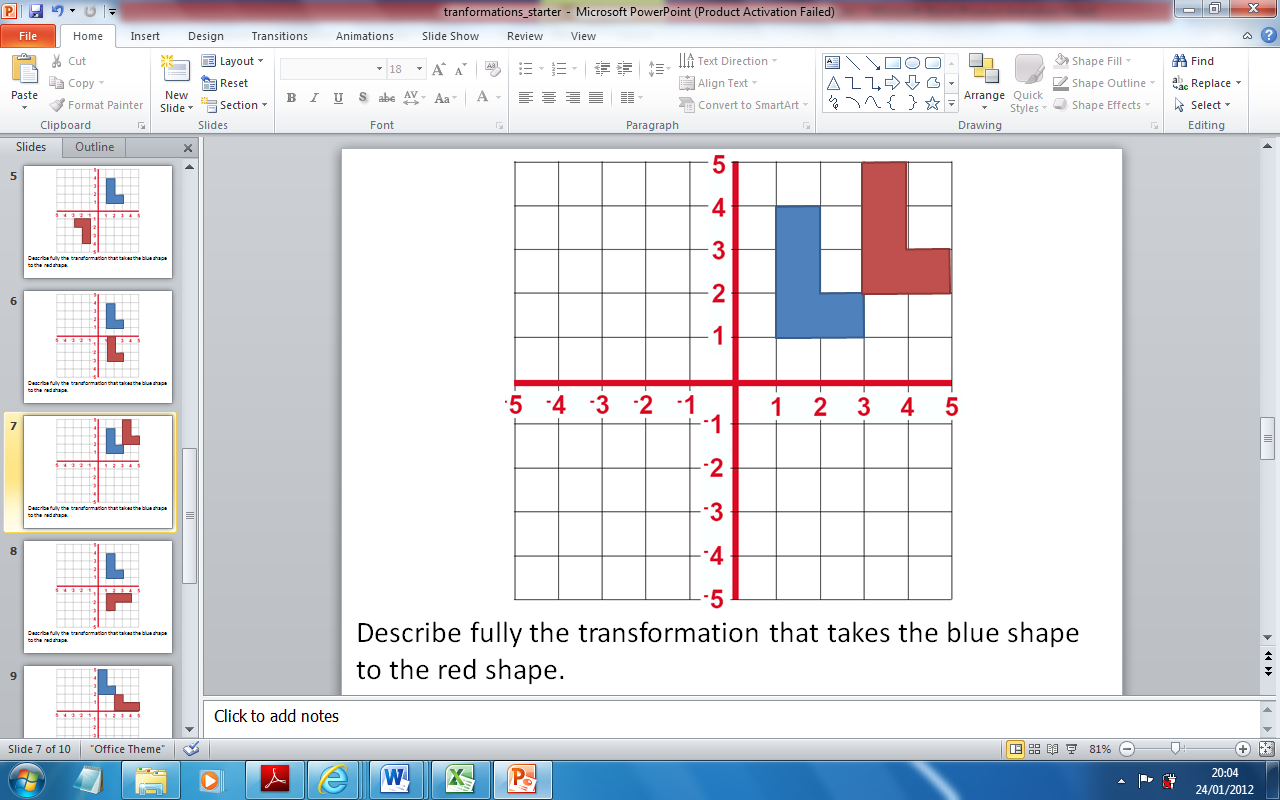 8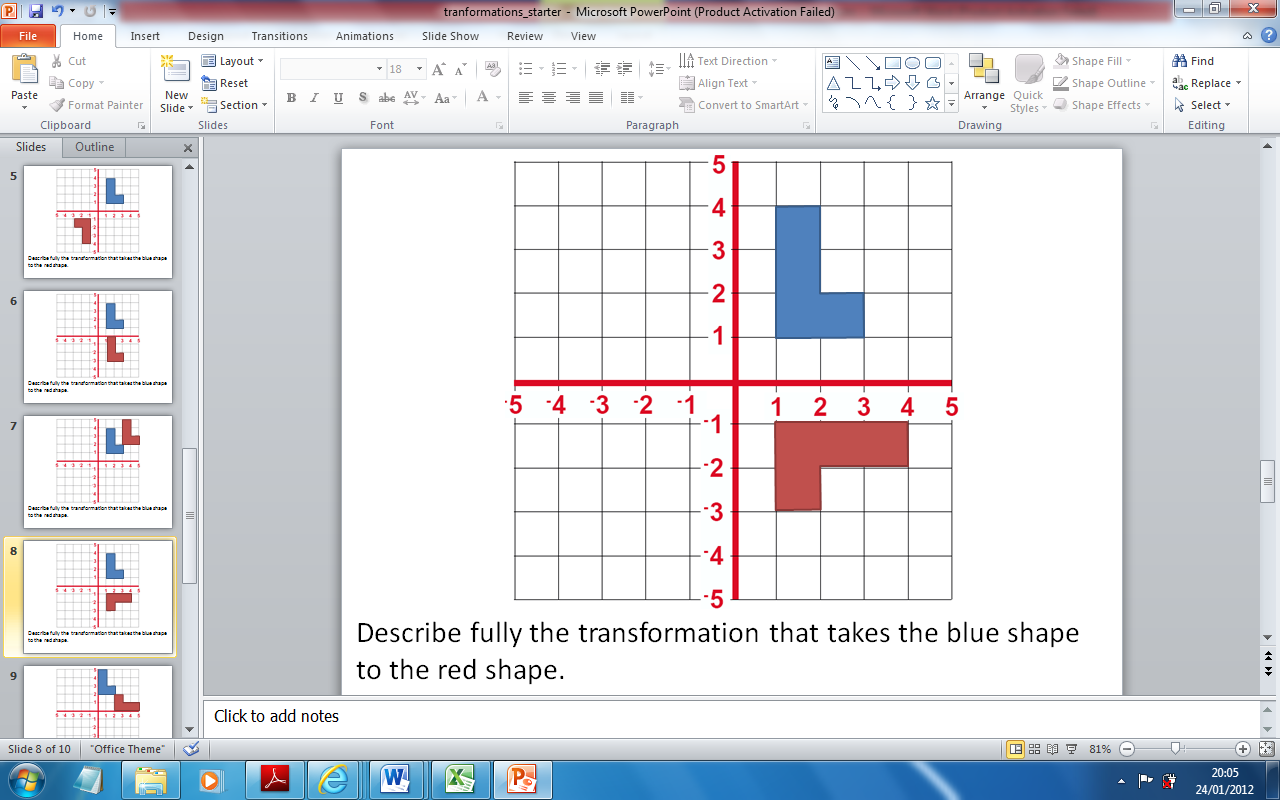 9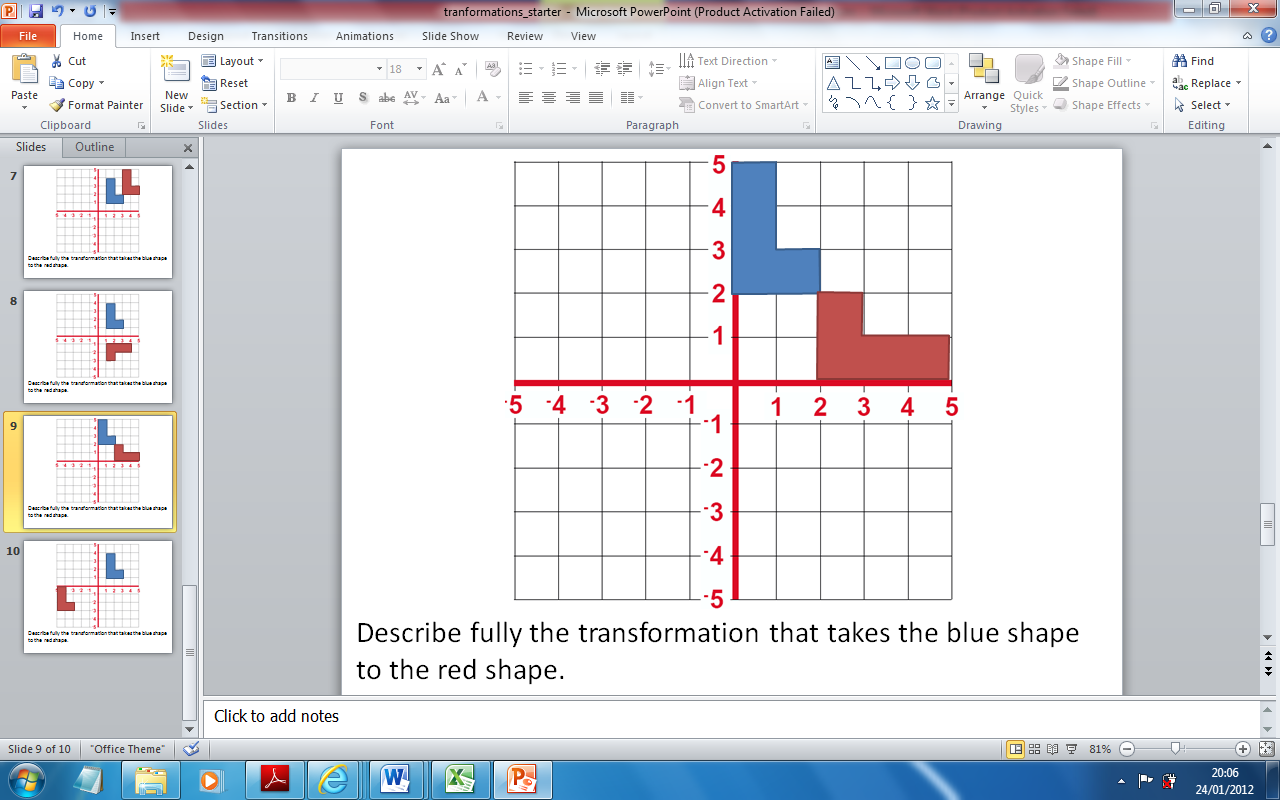 Reflection in the y axis (line x=0)Rotation 180oabout the point (0,0)Translation by the vectorRotation 900 anticlockwise about the point (0,0)Reflection in the x axis (line y=0)Translation by the vector Translation by the vector Rotation 900 clockwise about the point (0,0)Reflection in the line y=xReflection in the y axis (line x=0)Rotation 180oabout the point (0,0)Translation by the vectorRotation 900 anticlockwise about the point (0,0)Reflection in the x axis (line y=0)Translation by the vector Translation by the vector Rotation 900 clockwise about the point (0,0)Reflection in the line y=xReflection in the y axis (line x=0)Rotation 180oabout the point (0,0)Translation by the vectorRotation 900 anticlockwise about the point (0,0)Reflection in the x axis (line y=0)Translation by the vector Translation by the vector Rotation 900 clockwise about the point (0,0)Reflection in the line y=x